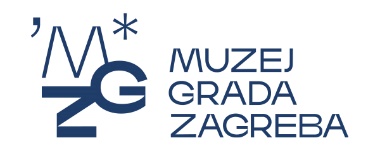 
IZNAJMLJIVANJE PROSTORA I OPREMEPODACI O PODNOSITELJU ZAHTJEVA:SVRHA IZNAJMLJIVANJA - KORIŠTENJA: (opis, kratki scenarij)PROSTOR:TEHNIČKA OPREMA:OPREMA PROSTORA:OSOBLJE:NAPOMENA:Tvrtka: Kontakt osoba:        Email:Telefon:           Datum:      Trajanje:      Dvorana 1 (II. kat, 250 m2) Veliko dvorište (406 m2)Dvorana 2 (prizemlje, 195 m2) Malo (sjeverno) dvorište (330 m2)Dvorana 3 (I. kat, 20 m2) Razglas (miks pult, pojačalo, CD, 2+2 zvučnika)LCD projektor (800x600)Mikrofon, bežičniDVD reproduktorMikrofon, žičniProjekcijsko platnoStalak za mikrofon, visoki TV (dijagonala 66 cm)Stalak za noteStolci Stol